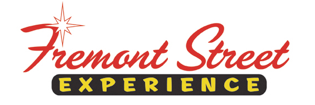 FOR IMMEDIATE RELEASEFremont Street Experience is the Place to Celebrate College Basketball with the 6th Annual Downtown Hoopstown  Custom stage production show Hardwood Hotties features American Idol Season 6 Finalist Haley ScarnatoCelebrate with basketball-themed events and attractions through April 6Click to Tweet: Celebrate College Basketball with the 6th Annual Downtown Hoopstown taking place March 2-April 6 at @FSELV.LAS VEGAS – February 10, 2015 – Fremont Street Experience invites college basketball fans to dribble down to the 6th Annual Downtown Hoopstown taking place March 2 through April 6. The four blocks underneath the Viva Vision canopy will be lined with college banners and flags as Fremont Street Experience transforms into the ultimate college basketball destination with special events that are sure to be a slam dunk including: nightly entertainment from the stage production show Hardwood Hotties featuring American Idol Season 6 Finalist Haley Scarnato, an interactive High Hoops Zone, the world’s largest NCAA bracket and a special basketball-themed show displayed on the 1,500 ft. Viva Vision canopy.  6th Annual Downtown Hoopstown Events/Attractions:Hardwood Hotties – The sexy, crowd pleasing, Hardwood Hotties are back, featuring American Idol Season 6 Finalist Haley Scarnato. The Hardwood Hotties will pump up the jams with an array of energetic songs. Hardwood Hotties is a custom stage production show created exclusively for Fremont Street Experience by Face Productions. Hardwood Hotties will perform on the 3rd Street Stage from on the following dates: March 2-4, 8-11, 18, 20-25, 27-31 and April 1 and 3-7.High Hoops Zone – The High Hoops Zone will return, giving fans a chance to test their skills and challenge their friends to basketball shoot-outs featuring 20-, 25-, and 30-foot basketball hoops for only $1 dollar per shot. Worlds Largest NCAA Bracket – Bracketology soars to new heights with the world’s largest NCAA bracket will be displayed on the 1,500-foot long Viva Vision canopy and updated daily. Viva Vision Show – Each night beginning at dusk the Viva Vision canopy will feature a special basketball-themed Viva Vision show custom synced with bouncing basketballs, slam dunks and more.The 6th Annual Downtown Hoopstown is sponsored by Captain Morgan. About Fremont Street Experience
Fremont Street Experience, a five-block entertainment district located in historic downtown Las Vegas features Viva Vision, the world’s largest video screen - 1,500 feet long, 90 feet wide and suspended 90 feet above the urban pedestrian mall. Viva Vision features nightly spectacular light and sounds shows with 12.5 million LED lights and a 550,000-watt sound system.  Fremont Street Experience is a one-of-a-kind venue that includes free nightly concerts and entertainment on three stages. SlotZilla, the world’s most unique zipline attraction, features the 850-foot Zipline and the 1,750-foot Zoomline as people launch from a 12-story slot-machine themed takeoff platform to fly under the Viva Vision canopy. With direct pedestrian access to 8 casinos, more than 60 restaurants and specialty retail kiosks, Fremont Street Experience attracts more than 17 million annual visitors. Fremont Street Experience can be found online at www.vegasexperience.com.“Like” Fremont Street Experience on Facebook: https://www.facebook.com/FSE89101 “Follow” Fremont Street Experience (@FSELV) on Twitter: https://twitter.com/FSELV ###MEDIA CONTACT:Lauren SilversteinPreferred Public Relations
702-254-5704Lauren@preferredpublicrelations